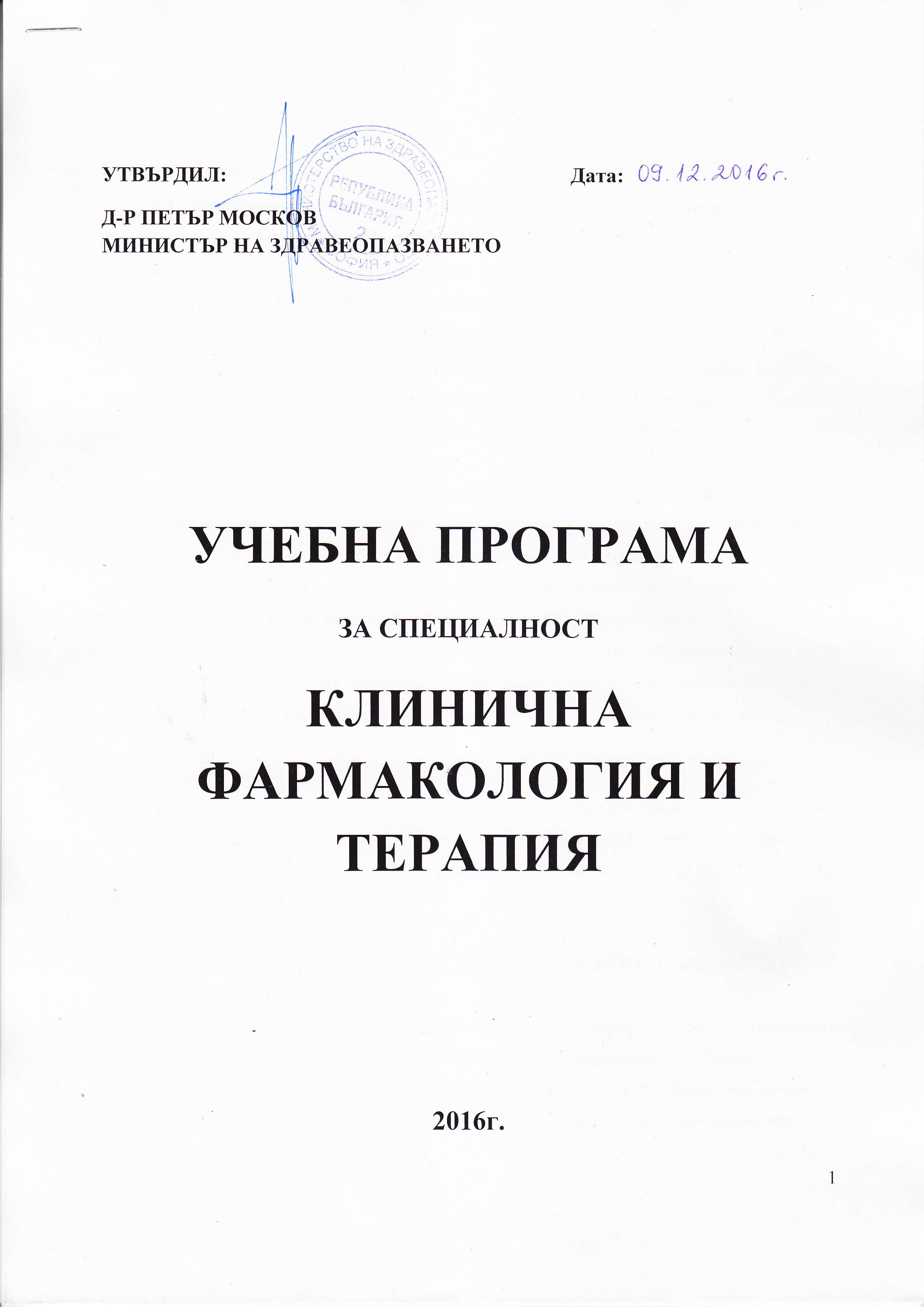 УТВЪРДИЛ: /П/						       Дата: 09.12.2016г.Д-Р ПЕТЪР МОСКОВМИНИСТЪР НА ЗДРАВЕОПАЗВАНЕТОУЧЕБНА ПРОГРАМАЗА СПЕЦИАЛНОСТКЛИНИЧНА ФАРМАКОЛОГИЯ И ТЕРАПИЯ2016г.ВЪВЕДЕНИЕНаименование на специалността – Клинична фармакология и терапияПродължителност на обучението – 4 години, включващо:6 месеца обучение по фармакология12 месеца обучение по вътрешни болести30 месеца обучение по клинична фармакология и терапияИзисквано базово образование за допускане до обучение по специалност Клинична фармакология и терапия – завършено висше образование на образователно-квалификационна степен „магистър“ по „Медицина” и придобита професионална квалификация „лекар”Дефиниция на специалносттаКлинична фармакология и терапия е научна дисциплина и самостоятелна медицинска специалност, която изучава и оценява действието на лекарствата при хора – както върху общата популация, така и при специфични подгрупи и отделни индивиди. Оценката на действието на лекарствата цели установяване на връзката и осигуряване на оптимално съотношение между терапевтичен ефект, нежелани лекарствени реакции и стойност на лечението. Методите, които се използват от клиничната фармакология и терапия включват както специфични за специалността методи и подходи, така и методи, използвани в областта на клиничната медицина, фармакологията, лекарствената епидемиология и икономиката. ЦЕЛ НА ОБУЧЕНИЕТО Цел на обучението по Клинична фармакология и терапия е усвояване на подходи за избор на ефективна, безопасна, икономически целесъобразна и индивидуализирана фармакотерапия, както и подходи за планиране, провеждане, анализ и оценка на резултати от клинични изпитвания на лекарства.ЗНАНИЯ, УМЕНИЯ И КОМПЕТЕНТНОСТ, КОЙТО СПЕЦИАЛИЗАНТЪТ СЛЕДВА ДА ПРИДОБИЕУсвояване на теоретични познания и практически умения за избор на рационална лекарствена терапия, основана на обективни критерии за съотношението полза/рискУсвояване на теоретични познания и практически умения за индивидуализиране на лекарствената терапия, въз основа на специфични индивидуални фармакокинетични и фармакогенетични показателиУсвояване на теоретични познания и практически умения за оценка и мониторинг на лекарствената безопасностУсвояване на теоретични познания и практически умения за оценка на икономическите аспекти на лекарствената терапия и изготвяне на фармакоикономически анализиУсвояване на теоретични познания и практически умения за изготвяне на дизайн, провеждане, анализ  и оценка на резултати от клинични изпитвания на лекарствени препарати във фазата на тяхното разработване, както и на регистрирани за употреба лекарствени препарати, с оглед оптимизиране на тяхната използваемостОБУЧЕНИЕ4.1.	Учебен план (наименование на модулите и тяхната продължителност)І-ва година:Модул по фармакологияМодул по вътрешни болести:  				Модул по нефрология:                                     		 Модул по гастроентерология                          		 Модул по белодробни болести 				 ІІ-ра година:Модул по вътрешни болести:  Модул по кардиология                                     		 Модул по ендокринология        				 Модул по клинична фармакология и терапия     	 ІІІ-та година:Модул по клинична фармакология и терапия          		 ІV-та година:		Модул по клинична фармакология и терапия          		 4.1.1. Модул по фармакология: Продължителност на модула: 6 месеца4.1.1.1. Лекарствено действие и лекарствен ефект. Експериментални методи за оценка на ефективността на биологично активни вещества.Продължителност: 3 месеца4.1.1.2. Експериментални методи за оценка на безопасността на биологично активни вещества: определяне на остра, подостра и хронична токсичностПродължителност: 3 месеца4.1.2. Модул по вътрешни болести: Продължителност на модула: 12 месеца4.1.2.1. Оценка и оптимизиране на фармакотерапията при болни с бъбречни заболявания.Продължителност: 2 месеца4.1.2.2. Оценка и оптимизиране на фармакотерапията при болни с чернодробни заболявания и заболявания на стомашно чревния трактПродължителност: 2 месеца4.1.2.3. Оценка и оптимизиране на фармакотерапията при болни с белодробни  заболяванияПродължителност: 2 месеца4.1.2.4. Оценка и оптимизиране на фармакотерапията при болни със сърдечно-съдови  заболяванияПродължителност: 3 месеца4.1.2.5. Оценка и оптимизиране на фармакотерапията при болни с метаболитно-ендокринни заболяванияПродължителност: 3 месеца4.1.3. Модул по клинична фармакология и терапия: Продължителност на модула: 30 месеца4.1.3.1. Планиране, провеждане, анализ и оценка на резултати от клинични проучвания на лекарстваПродължителност: 12 месеца4.1.3.2. Принципи за провеждане на рационална фармакотерапия. Подход на СЗО за персонално лекарство.Продължителност: 2 месеца4.1.3.3. Мониторинг на лекарствената ефективност и безопасностПродължителност: 2 месеца4.1.3.4. Анализ на икономическите аспекти на лекарствената терапия и изготвяне на  фармакоикономически анализиПродължителност: 2 месеца4.1.3.5. Идивидуализиране на лекарствената терапия – терапевтичен лекарствен мониторинг: фармакокинетичен и фармакогенетиченПродължителност: 2 месеца4.1.3.6. Анализ на концентрации на лекарствени продукти в биологични средиПродължителност: 2 месеца4.1.3.7. Регулация на лекарствената употреба. Регистрация за употреба на лекарствени продукти в ЕС. Принципи на изготвяне на болнична лекарствена номенклатура.Продължителност: 2 месеца4.1.3.8. Оптимизиране и индивидуализиране на лекарствената терапия при проблемни болниПродължителност: 6 месеца4.2.	Учебна програма4.2.1.	Теоретична част	4.2.1.1. Фармакология 	4.2.1.1.1. Обща фармакодинамика4.2.1.1.1.1. Курс: Лекарствено действие и лекарствен ефект. Видове лекарствени ефекти. Продължителност: 2 дни (16 академични часа)4.2.1.1.1.2. Курс: Рецепторни и нерецепторни механизми на лекарственото действиеПродължителност: 2 дни (16 академични часа)4.2.1.1.1.3. Курс: Подходи за доказване на фармакологична активностПродължителност: 5 дни (40 академични часа)	4.2.1.1.2. Лекарствена токсикология: оценка на токсичността на биологично активни вещества4.2.1.1.2.1. Курс:  Подходи за изследване на остра токсичностПродължителност: 2 дни (16 академични часа)4.2.1.1.2.2. Курс: Подходи за изследване на хронична токсичностПродължителност: 2 дни (16 академични часа)4.2.1.2. Вътрешни болести 4.2.1.2.1. Основи на терапията при нефрологични заболяванияКурс: Диагноза, диференциална диагноза и терапия на остър и хроничен гломерулонефрит и нефропатии при системни заболяванияПродължителност: 1 ден (8 академични часа)Курс: Диагноза, диференциална диагноза и терапия на инфекции на бъбреците и уринарния трактПродължителност: 1 ден (8 академични часа)Курс: Диагноза, диференциална диагноза и терапия на остра и хронична бъбречна недостатъчностПродължителност: 1 ден (8 академични часа)Курс:  Диагноза, диференциална диагноза и терапия на нефролитиазаПродължителност: 1 ден (8 академични часа)4.2.1.2.2. Основи на терапията при чернодробни и гастроентерологични заболявания4.2.1.2.2.1. Курс: Диагноза, диференциална диагноза и терапия на заболявания на гастроинтестиналния тракт: язвена болест на стомаха и дванадесетопръстникаПродължителност: 1 ден (8 академични часа)4.2.1.2.2.2. Курс: Диагноза, диференциална диагноза и терапия на заболявания на черния дроб: хепатити и цирозиПродължителност: 1 ден (8 академични часа)4.2.1.2.2.3. Курс: Диагноза, диференциална диагноза и терапия на заболявания на  жлъчната система: холециститПродължителност: 1 ден (8 академични часа)4.2.1.2.2.4. Курс: Диагноза, диференциална диагноза и терапия на заболявания на панкреаса: панкреатитПродължителност: 1 ден (8 академични часа)4.2.1.2.3. Основи на терапията при белодробни заболявания 4.2.1.2.3.1. Курс: Диагноза, диференциална диагноза и терапия на остри и хронични бронхитиПродължителност: 1 ден (8 академични часа)4.2.1.2.3.2. Курс: Диагноза, диференциална диагноза и терапия на пневмонии, придобити в обществотоПродължителност: 1 ден (8 академични часа)4.2.1.2.3.3. Курс: Диагноза, диференциална диагноза и терапия на нозокомиални пневмонииПродължителност: 1 ден (8 академични часа)4.2.1.2.3.4. Курс: Диагноза, диференциална диагноза и терапия на ХОББПродължителност: 1 ден (8 академични часа)4.2.1.2.3.5. Курс: Диагноза, диференциална диагноза и терапия на туберкулозаПродължителност: 1 ден (8 академични часа)4.2.1.2.4. Основи на терапията при сърдечносъдови заболявания4.2.1.2.4.1. Курс: Диагноза, диференциална диагноза и терапия на есенциална хипертонияПродължителност: 2 дни (16 академични часа)4.2.1.2.4.2. Курс: Диагноза, диференциална диагноза и терапия на исхемична болест на сърцетоПродължителност: 1 ден (8 академични часа)4.2.1.2.4.3. Курс: Диагноза, диференциална диагноза и терапия на застойна сърдечна недостатъчностПродължителност: 1 ден (8 академични часа)4.2.1.2.4.4. Курс: Диагноза, диференциална диагноза и терапия на нарушения на сърдечния ритъмПродължителност: 1 ден (8 академични часа)4.2.1.2.5. Основи на терапията при метаболитноендокринни заболявания4.2.1.2.5.1. Курс: Диагноза, диференциална диагноза и терапия на метаболитен синдром и дислипидемииПродължителност: 2 дни (16 академични часа)4.2.1.2.5.2. Курс: Диагноза, диференциална диагноза и терапия на захарен диабетПродължителност: 2 дни (16 академични часа)4.2.1.2.5.3. Курс: Диагноза, диференциална диагноза и терапия на заболявания на щитовидната жлеза и паращитовидните жлезиПродължителност: 1 ден (8 академични часа)4.2.1.2.5.4. Курс: Диагноза, диференциална диагноза и терапия на заболявания на хипоталамо-хипофизо-надбъбречната осПродължителност: 1 ден (8 академични часа)4.2.1.2.5.5. Курс: Диагноза, диференциална диагноза и терапия на заболявания на гонадните жлезиПродължителност: 1 ден (8 академични часа)4.2.1.3. Клинична фармакология и терапия 4.2.1.3.1. Семинар: Нормативни и етични изисквания при планиране и провеждане на клинични проучвания на лекарства. Добра клинична практика (ДКП).Продължителност: 5 дни (40 академични часа)4.2.1.3.2. Семинар: Подходи за планиране и организиране на клинични проучвания на лекарства. Видове дизайн на клинични проучвания. Методи за ограничаване на „външни влияния”: плацебо, рандомизация, стратификация, заслепяване. Подбор на участниците – критерии за включване и изключване.Продължителност: 2 дни (16 академични часа)	4.2.1.3.3. Семинар: Биостатистически подходи при планиране и оценка на резултати от клинични проучвания. Тестове за оценка на статистическа значимост. Определяне на необходим брой участници. Дефиниране на нулева хипотеза. Определяне на доверителни интервали. Продължителност: 5 дни (40 академични часа)	4.2.1.3.4. Семинар: Клинични проучвания за бионаличност и биоеквивалентност – дефиниране и изчисляване на първични, вторични и допълнителни таргетни параметриПродължителност: 5 дни (40 академични часа)	4.2.1.3.5. Семинар: Клинични проучвания за биоеквивалентност – видове: средна, популационна и индивидуална биоеквивалентност. Дизайн на клинични проучвания за биоеквивалентност при лекарства с бързо освобождаване.Продължителност: 5 дни (40 академични часа)4.2.1.3.6. Семинар: Клинични проучвания за биоеквивалентност: дизайн на проучвания за биоеквивалентност при лекарства с модифицирано освобождаване и лекарства с голяма вариабилностПродължителност: 5 дни (40 академични часа)	4.2.1.3.7. Семинар: Фази на лекарственото действие. Фармакокинетични критерии за оценка на ефикасността от лекарствената терапия. Дозозависима и дозо-независима фармакокинетика.Продължителност: 2 дни (16 академични часа)	4.2.1.3.8. Семинар: Определяне концентрациите на лекарства в биологични среди. Методи, особености, нормативни изискванияПродължителност: 5 дни (40 академични часа)	4.2.1.3.9. Семинар: Фармакотерапия, основаваща се на доказателства (Evidence based therapy): критерии за доказателство. Степени на доказателственост и препоръчителност. Приложение в клиничната практика.Продължителност: 1 ден (8 академични часа)	4.2.1.3.10. Семинар:  Клинична фармакодинамика. Сурогати и крайни показатели за ефекта. Критерии за ефективност и ефикасност на лекарственото действие. Моделиране на зависимостта доза/ефект. Причини за неефективност на терапията.Продължителност: 1 ден (8 академични часа)	4.2.1.3.11. Семинар: Клинична фармакогенетика, фармакогеномика. Значение за клиничната практика.Продължителност: 2 дни (16 академични часа)	4.2.1.3.12. Семинар: Лекарствена безопасност. Нежелани реакции към лекарствата: определение, видове. Значение за клиничната практика. Фармакоепидемиология – същност, видове фармакоепидемиологични проучвания: предимства и недостатъци. Определяне на съотношението полза/риск.Продължителност: 2 дни (16 академични часа)	4.2.1.3.13. Семинар: Фактори, модифициращи действието на лекарствата. Влияние на:болестен процесхранителен режимупотреба на тютюн и алкохолдетска възрастстарческа възрастбременност и лактацияПродължителност: 2 дни (16 академични часа)	4.2.1.3.14. Семинар: Фармакоикономика. Подходи при планиране и провеждане на фармакоикономически проучвания. Видове фармакоикономически проучвания: стойност/снижение,	стойност/ефективност, стойност/полза, стойност/полезност. Продължителност: 5 дни (40 академични часа)4.2.1.3.15. Есенциални лекарства. Стратегия на болничните заведения за създаване на лекарствена болнична номенклатура.Продължителност: 5 дни (40 академични часа)	4.2.1.3.16. Семинар: Клиникофармакологични подходи при терапия на есенциална хипертонияПродължителност: 2 дни (16 академични часа)	4.2.1.3.17. Семинар: Клиникофармакологични подходи при терапия на исхемична болест на сърцетоПродължителност: 1 ден (8 академични часа)	4.2.1.3.18. Семинар: Клиникофармакологични подходи при терапия на застойна сърдечна недостатъчностПродължителност: 1 ден (8 академични часа)	4.2.1.3.19. Семинар: Клиникофармакологични подходи при терапия на хронична обструктивна белодробна болестПродължителност: 1 ден (8 академични часа)4.2.1.3.20. Семинар: Клиникофармакологични подходи при терапия на язвена болест на стомаха и дванадесетопръстникаПродължителност: 1 ден (8 академични часа)	4.2.1.3.21. Семинар: Клиникофармакологични подходи при терапия на захарен диабетПродължителност: 2 дни (16 академични часа)	4.2.1.3.22. Семинар: Клиникофармакологични подходи при терапия на метаболитен синдром и дислипидемииПродължителност: 2 дни (16 академични часа)	4.2.1.3.23. Семинар: Клиникофармакологични подходи при терапия на инфекциозни заболявания на отделителната системаПродължителност: 1 ден (8 академични часа)	4.2.1.3.24. Семинар: Клиникофармакологични подходи при терапия на инфекциозни заболявания на белия дроб и бронхитеПродължителност: 2 дни (16 академични часа)	4.2.1.3.25. Семинар: Клиникофармакологични подходи при провеждане на антимикробна хирургична профилактикаПродължителност: 2 дни (16 академични часа)	4.2.1.3.26. Семинар: Клиникофармакологични подходи при терапия на болков синдромПродължителност: 1 ден (8 академични часа)4.2.2.	Практическа част4.2.2.1. Фармакология4.2.2.1.1. Експериментални подходи за доказване на фармакологична активност:  психофармакологична активностантипаркинсонова и противогърчова активностантиексудативна и антипролиферативна активностхолиномиметична и холинолитична активностадреномиметична и адренолитична активноствлияние върху вегетативните ганглии и нервно-мускулно предаванеантиаритмична и антиангинозна активностантихипертензивна активностдиуретична активностантиулкусна активностспазмолитична и спазмогенна активност върху изолирани гладкомускулни органи in vitro4.2.2.1.2. Експериментални подходи за оценка на токсичността на биологично- активните вещества:остра токсичностхронична  токсичност4.2.2.2. Вътрешни болести4.2.2.2.1. Терапия на нефрологични заболявания:Остър и хроничен гломерулонефрит и нефропатии при системни заболяванияИнфекции на бъбреците и уринарния трактОстра и хронична бъбречна недостатъчностНефролитиаза4.2.2.2.2. Терапия на гастроентерологични и чернодробни заболявания:Заболявания на гастроинтестиналния тракт: язвена болест на стомаха и дванадесетопръстникаЗаболявания на черния дроб: хепатити и цирозиЗаболявания на  жлъчната система: холецистит Заболявания на панкреаса: панкреатит4.2.2.2.3. Терапия на белодробни заболявания:Остри и хронични бронхитиПневмонии, придобити в обществотоНозокомиални пневмонииХОББТуберкулоза4.2.2.2.4. Терапия на сърдечносъдови заболявания:Есенциална хипертонияИсхемична болест на сърцетоЗастойна сърдечна недостатъчностНарушения на сърдечния ритъм4.2.2.2.5. Терапия на метаболитноендокринни заболявания:Метаболитен синдром и дислипидемииЗахарен диабетЗаболявания на щитовидната жлеза и паращитовидните жлезиЗаболявания на хипоталамо-хипофизо-надбъбречната осЗаболявания на гонадните жлези4.2.2.3. Клинична фармакология и терапия4.2.2.3.1. Подход на СЗО за избор на персонално лекарство (Р-drug). Оценка на съотношението полза/риск. Индивидуализиране на терапията.4.2.2.3.2. Нормативни и етични аспекти при планиране и провеждане на клинични проучвания. Добра клинична практика. Информирано съгласие и информация за участници в клинични проучвания.4.2.2.3.3. Провеждане на скринингови изследвания на участници в клинични проучвания:Дефиниране и оценка на критерии за включване и изключване в клинично проучванеИзчисляване на индекса на телесната маса (ИТМ)Провеждане на тестове за употреба на наркотици; алкохол; тютюнопушене и бременностИзмерване на витални показателиПровеждане и разчитане на резултати от ЕКГ изследванеИзчисляване на клирънса на креатинина: по формулите на Cocroft-Gault и MDRD, както и посредством количествен методОпределяне стадия на чернодробна цироза по Child-PughФункционално изследване на белодробната функция, посредством провеждане на спирометрични тестове4.2.2.3.4. Подходи за дизайниране на клинични проучвания (на лекарства с бързо и с модифицирано освобождаване, както и на лекарства с висок вариабилитет):Избор на: дизайн; брой и вид участнициИзбор на референтен лекарствен продуктРандомизиране, стратифициране и заслепяване на участниците в клинични проучванияПодходи за стандартизиране на условията по време на клинични проучвания4.2.2.3.5. Фармакокинетични аспекти при клинични проучвания на лекарства. Дефиниране, изчисляване и оценка на прицелните фармакокинетични параметри при  проучвания за бионаличност и биоеквивалентност. Построяване на фармакокинетична крива.4.2.2.3.6. Фармакодинамични аспекти при клинични проучвания. Избор на показатели за оценка на ефекта (сурогати, крайни показатели).4.2.2.3.7. Статистически аспекти на клинични проучвания. Изчисляване на необходим брой участници при клинични проучвания. Дефиниране на нулева хипотеза, алфа- и бета грешка и сила на статистическия тест. Изчисление на 90% и 95% доверителни интервали.4.2.2.3.8. Методи за определяне на концентрации на лекарства в биологични среди: видове, нормативни изисквания. Подходи за валидиране на аналитичните методи.4.2.2.3.9. Изготвяне на проект за клинично изпитване за оценка на бионаличност и биоеквивалентност на лекарствени продукти, вкл. изследователски файл, протокол, клинична карта на пациента и форма за информирано съгласие.4.2.2.3.10. Изготвяне на проект на заключителен доклад от проведено клинично проучване за оценка на бионаличност и биоеквивалентност на лекарствени продукти.4.2.2.3.11. Управление на лекарствената терапия в зависимост от измерени концентрации на лекарства в биологични течности – терапевтичен лекарствен мониторинг.4.2.2.3.12. Планиране и оценка на резултати от фармакоепидемиологични проучвания за определяне риска от поява на нежелани лекарствени реакции: изчисляване на показателите абсолютен риск, относителен риск, odd’s ratio и необходим брой за лечение (NNT). 4.2.2.3.13. Планиране и провеждане на фармакоикономически анализи. Видове фармакоикономически анализи: стойност/снижение, стойност/ефективност, стойност/полезност и стойност/полза. Видове  разходи. Подходи за оценка качеството на живот.4.2.2.3.14. Регулация на лекарствената употреба. Подходи за регистриране на лекарствени продукти за употреба в страните от ЕС. Принципи на изготвяне на болнична лекарствена номенклатура. 4.2.2.3.15. Клиникофармакологични подходи при провеждане на рационална фармакотерапия при нефрологични заболявания4.2.2.3.16. Клиникофармакологични подходи при провеждане на рационална фармакотерапия при гастроентерологични и чернодробни заболявания4.2.2.3.17. Клиникофармакологични подходи при провеждане на рационална фармакотерапия на бронхопулмонални заболявания4.2.2.3.18. Клиникофармакологични подходи при провеждане на рационална фармакотерапия при сърдечносъдови заболявания4.2.2.3.19. Клиникофармакологични подходи при провеждане на рационална фармакотерапия при метаболитноендокринни заболявания4.3.	Задължителни колоквиуми и срокове за полагането им4.3.1.	Фармакология	4.3.1.1. Фармакологично действие и фармакологичен ефект. Експериментални подходи за доказване на фармакологична активност – 3 месеца след началото на модула	4.3.1.2. Експериментални подходи за оценка на токсичността на биологично-активните вещества – 3 месеца след първия колоквиум4.3.2. Вътрешни болести	4.3.2.1. Рационална фармакотерапия на нефрологичните заболявания –2 месеца след началото на модула	4.3.2.2. Рационална фармакотерапия на гастроентерологичните и чернодробни заболявания – 2 месеца след първия колоквиум	4.3.2.3. Рационална фармакотерапия на белодробните заболявания – 2 месеца след втория колоквиум	4.3.2.4. Рационална фармакотерапия на сърдечно-съдовите заболявания – 3 месеца след третия колоквиум	4.3.2.5. Рационална фармакотерапия на метаболитноендокринните заболявания – 3 месеца след четвъртия колоквиум4.3.3.   Клинична фармакология и терапия 4.3.3.1. Нормативни и етични изисквания при планиране и провеждане на клинични изпитвания на лекарства. Декларация от Хелзинки, Добра Клинична Практика (ДКП). Подходи за ограничаване влиянието на външни фактори при планирането и провеждането на клинични проучвания – 3 месеца след започване на модула4.3.3.2. Статистически аспекти при планиране на клинични изпитвания на лекарства. Дефиниране на нулеви и алтернативни хипотези. Алфа и бета- грешка, сила на теста, доверителни интервали. Определяне на необходим брой участници в клинични изпитвания – 3 месеца след първия колоквиум4.3.3.3. Клинични проучвания за бионаличност и биоеквивалентност: видове, особености. Генерични и биоподобни лекарства – 3 месеца след втория колоквиум4.3.3.4. Клинични проучвания за терапевтична съпоставимост: видове, особености – 3 месеца след третия колоквиум4.3.3.5. Клинични изпитвания на лекарства: фази, цели, особености, видове дизайн – 3 месеца след четвъртия колоквиум4.3.3.6. Химически анализ на концентрации на лекарства в биологични течности и среди. Терапевтичен лекарствен мониторинг: фармакокинетичен и фармакодинамичен. Изготвяне на индивидуални дозови режими – 3 месеца след петия колоквиум4.3.3.7. Болестният процес, като фактор, променящ фармакокинетичната и фармакодинамична характеристика на лекарствата. Критерии за оценка на ефективността и безопасността на лекарствената терапия. Физиологични фактори, променящи действието на лекарствата – 3 месеца след шестия колоквиум4.3.3.8. Фармакоепидемиология. Нежелани реакции и странични действия на лекарствата. Мониторинг на лекарствената безопасност. Качествени и количествени подходи за оценка степента на риска от появата на нежеланите реакции към лекарствата – 3 месеца след седмия колоквиум4.3.3.9. Фармакоикономика: видове фармакоикономически проучвания. Подходи при планиране и провеждане на фармакоикономически проучвания. Оценка качеството на живот – 3 месеца след осмия колоквиум4.3.3.10. Лекарствена регулация. Болнична лекарствена политика. Изготвяне и управление на болнични лекарствени листи. Мониторинг на лекарствената употреба. Процедури по регистрация за употреба на лекарствени продукти в ЕС – 3 месеца след деветия колоквиумКОНСПЕКТ ЗА ДЪРЖАВЕН ИЗПИТ ЗА СПЕЦИАЛНОСТВъпроси от модул ФармакологияЛекарствено действие и лекарствен ефектРецепторни и нерецепторни механизми на лекарственото действиеЕкспериментални методи за изследване на психофармакологична, антипаркинсонова и противогърчова активност на биологично активни веществаЕкспериментални методи за изследване на холинергична и адренергична активност на биологично активни веществаЕкспериментални методи за изследване на антиаритмична, антиангинозна, антихипертензивна и диуретична активност на биологично активни веществаОценка на токсичността на биологично-активни вещества – експериментални методи за оценка на остра, подостра и хронична токсичностВъпроси от модул Вътрешни болестиДиагноза и рационална терапия на уроинфекцииДиагноза и рационална терапия на гломерулонефритиДиагноза и рационална терапия на ХОББДиагноза и рационална терапия на пневмонии, придобити в обществотоДиагноза и рационална терапия на нозокомиални пневмонииДиагноза и рационална терапия на есенциална хипертонияДиагноза и рационална терапия на хронична застойна сърдечна недостатъчностДиагноза и рационална терапия на ИБСДиагноза и рационална терапия на хепатити и цирозиДиагноза и рационална терапия на язвена болест на стомаха и дванадесетопръстникаДиагноза и рационална терапия на дислипидемииДиагноза и рационална терапия на захарен диабет – 2-ри типВъпроси от модул Клинична фармакологияНормативни и етични изисквания при планиране и провеждане на клинични изпитвания на лекарства. Декларация от Хелзинки. Добра Клинична Практика (ДКП).Статистически аспекти при планиране на клинични изпитвания на лекарства. Дефиниране на хипотези, алфа и бета- грешка, сила на теста. Определяне на доверителни интервали.Подходи за ограничаване влиянието на външни фактори при планирането и провеждането на клинични проучвания: плацебо, заслепяване, рандомизация, стратификация. Видове дизайн на клинични изпитвания.Дизайн на клинични проучвания от Фаза – І.Биоеквивалентност и терапевтична еквивалентност на лекарствата. Видове проучвания за биоеквивалентност на лекарствата: средна, популационна и индивидуална биоеквивалентност.Прицелни параметри при проучвания за биоеквивалентност: видове, значение.Дизайн на клинични проучвания за биоеквивалентност на лекарствени форми с бързо освобождаване.Дизайн на клинични проучвания за биоеквивалентност на лекарствени форми с модифицирано освобождаване.Дизайн на клинични проучвания за биоеквивалентност на лекарствени форми с висока степен на вариабилитетДизайн на клинични проучвания от Фаза - ІІ.Дизайн на клинични проучвания от Фаза - ІІІ.Дизайн на клинични проучвания от Фаза - ІV. Неинтервенционални клинични проучвания. Медицина, основана на доказателствата (Evidence Based Medicine). Степени на доказателственост и препоръчителност. Приложение в клиничната практика.Фази на лекарственото действие: ADME, характеристика и особености.Клинична фармакокинетика: реакции от нулев и първи порядък. Особености.Компартиментни модели. Значение за клиничната практика.Клинична фармакокинетика: Определяне на фармакокинетичните показатели: обем на разпределение, терминално време на полуживот, клирънс и равновесни плазмени концентрации. Значение за клиничната практика. Клинична фармакодинамика. Сурогати и крайни цели. Хистрезисни криви.Терапевтичен лекарствен мониторинг: фармакокинетичен и фармакодинамичен. Принципи и приложение в  клиничната практика.Методи за определяне концентрациите на лекарствата в биологични среди. Видове, особености, изисквания.Принципи за рационален избор на лекарства. Подход на СЗО за избор на персонално лекарства (P-drug).Принципи за рационален избор на антимикробни средства. Алгоритъм за рационален избор на антимикробни средства.Принципи за комбинирано приложение на антимикробни средства.Критерии за ефективност при терапия с антимикробни средства. Фармакокинетични/фармакодинамични показатели (Pk/Pd) за ефективност.Принципи за профилактично приложение на антимикробни средства. Антимикробна хирургична профилактика.Причини за неефективност на терапията с антимикробни средства. Микробна Резистентност: видове, значение за клиничната практика.Клинична фармакогенетика и фармакогеномика.Нежелани лекарствени реакции (НЛР). Определение, класификации, значение за клиничната практика. Качествени методи за регистрация на НЛР – метод на жълта карта: предимства и недостатъци. Странични действия на лекарствата.Нежелани лекарствени реакции. Методи за оценка степента на риска от възникване на НЛР. Определяне на абсолютен риск, относителен риск, Odd’s ratio и необходим брой за лечение (NNT).Фармакоепидемиология. Определение. Методи за количествена оценка степента на риска от поява на НЛР. Кохортни проучвания (Cohort studies): видове, особености, предимства и недостатъци. Фармакоепидемиология. Определение. Методи за количествена оценка степента на риска от поява на НЛР. Метод на контролираните случаи (Case control studies): особености, предимства и недостатъци. Хранителен режим, алкохол и тютюнопушене, като фактори променящи действията на лекарствата.Принципи на комбинираната терапия с лекарства. Лекарствени взаимодействия. Видове, значение за клиничната практика.Бъбречната недостатъчност като фактор, променящ действието на лекарствата.Чернодробната недостатъчност като фактор, променящ действието на лекарствата.Особености на фармакотерапията в детска и старческа възраст.Особености на фармакотерапията по време на бременност и лактация.Фармакоикономика. Определение. Принципи при планиране и провеждане на фармакоикономически проучвания. Видове разходи, моделиране, дисконтиране.Фармакоикономика. Видове фармакоикономически анализи: стойност/снижение, стойност/ефективност. Индекс на нарастване.Фармакоикономика. Видове фармакоикономически анализи: стойност/полза и стойност/полезност. Подходи за оценка качеството на живот.Болнична лекарствена политика. Изготвяне и управление на болнични лекарствени листи. Определяне на лекарствената употреба по метода на дефинирани дневни дози (ДДД).Процедури за регистриране на лекарствени продукти в ЕС: централизирана, децентрализирана, взаимно признаване, национална.6. 	ПРЕПОРЪЧИТЕЛНА ЛИТЕРАТУРА ЗА ПОДГОТОВКА6.1.  	Български източници:Фармакология- Учебник за студенти по медицина. Под редакцията на проф.Н.Бояджиева. Изд. АРСО- София, 2015 г.Клинична фармакология. Учебник и ръководство за практически упражнения. Под редакцията на проф. д-р В.Влахов.  Изд. Медицина и физкултура– София, 1996 г.Клинична фармакология. Д.Терзииванов, И. Атанасова. Университетско издателство „Св.Климент Охридски”, 2013 г.Basic & Clinical Pharmacology with Toxicology. Под редакцията на проф. д-р Н.Бояджиева.  Изд. АРСО – София, 2012 г.Вътрешна медицина, Под редакцията на проф.д-р Захари Кръстев. Изд. Иван Сапунджиев-ЕООД, С, 2010 г.Фармакокинетика. Под редакцията на проф. Д.Михайлова, Д.Станева-Стойчева.  Изд. Венимекс-София, 2001 г.Лекарствени взаимодействия Под редакцията на Проф. Д. Станева-Стойчева, Проф.Ц.Стойчев. Изд. Венемекс-София, 2001 г.Еврофарма. Под редакцията на Нешев Г., Изд. ГорексПрес-София, 1997 г.Фармакоикономика. Под редакцията на Нешев Г., Изд. ГорексПрес-София,1999 г.Атанасова, Ив., Д. Терзииванов. Проблеми при взаимозаменяемостта на лекарствените препарати. Средна (популационна) и индивидуална биоеквивалентност. Изд. НИХФИ, С, 1999 г. Актуални проблеми на терапията. Под редакцията на Н.Беловеждов и П.Пешев С.1998 г.Болнична лекарствена политика. Под редакцията на проф. д-р Д.Дамянов, проф. д-р В.Влахов и авт.колектив: Гърбев Г., Димитрова З., Хаджиева Н., Кантарджиев Т., Иванова Д., Изд. Медарт- 1998 г.Актуална терапия 98, том І. Под ръководството на проф.д-р Чудомир Начев, Изд.“Знание” ЕООД, 1998 г.Д. Свинаров. Наръчник- терапевтичен лекарствен мониторинг и индивидуализиране на лекарствената терапия. Изд. Знание ООД, 1996 г.Лечение на синдромите и болестите във вътрешната медицина и клиничната фармакология.  Беловеждов Н., Терзииванов Д.  Архе ООД и АРСО-София, 1996 г.Закон за лекарствените продукти в хуманната медицина. ДВ Бр.31/13.04.2007 г.  Наредба № 31 от 12 август 2007 г. за Определяне на правилата за Добра Клинична Практика. ДВ Бр.67/17.08.2007 г. с Приложения 1-3Директива 536/2014 г на Европейския парламент и Съвета.6.2. 	Чуждестранни източници:Handbook of clinical pharmacokineticsThe pharmacological basis of therapeutics. Goodman &GilmanClinical PharmacologyApplied clinical pharmacokineticsClinical Pharmacy & TherapeuticsPhysician Drug ReferenceClinical EvidenceKlinische PharmakologieKompendium der Кlinischen РharmakologieEMA (CPMP/EWP/QWP/1401/98 Rev. 1/ Corr **) Guideline on the investigation of bioequivalenceEMA (CPMP/ICH/135/95 Topic E 6) (R1) Note for guidance on Good Clinical Practice EMA (CPMP/ICH/291/95 Topic E 8) Note for guidance on general considerations for clinical trialsEMA (ICH E9, CPMP/ICH/363/96)  Statistical Principles for Clinical Trials  EMA (ICH E3, CPMP/ICH/137/95) Structure and Content of Clinical Study Reports